STRENSALL WITH TOWTHORPE PARISH COUNCIL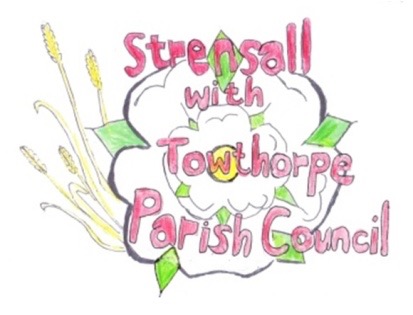 The Village Hall, Northfields, Strensall, York YO325XWe-mail: strensalltowthorpePC@outlook.com              phone: 01904 491569MINUTES OF A PLANNING COMMITTEE MEETING HELD ON TUESDAY 13th DECEMBER 2022 AT 6.30PMCouncillors Present:		Andrew Bolton 			Tony Fisher*								Lawrence Mattinson		Christopher Tetley																In Attendance:			Fiona Hill - Parish ClerkPublic Present:			0* City of York Councillora) To receive apologies for absence given in advance of the meeting: 		Parish Councillors Chambers and Chapmanb) To consider the approval of reasons given for absence: 			            Resolved / Approved (Unanimous) The Chairman invited and Cllr Tetley accepted to join this committee.	                                To receive any declarations of interest under the Parish Council Code of Conduct or Members register of interests: NoneTo approve the minutes of the Planning Committee meeting of 22nd November 2022:		Resolved / Approved (Unanimous) 22/108	To discuss any ongoing issues and information received: 			                 22/00116/FUL – 6 The Village – Appeal submitted to Secretary of State	The committee noted this, but was aware that not all documents were uploaded to the CYC Planning Portal on this and other applications.Resolved / The committee would write to Becky Eades, Head of Planning and Development Services, to ask what documents should be uploaded to comply with the statutory requirements. (Unanimous)22/109	To consider and respond to consultations from City of York Council to the following planning applications: 									   -   			- 22/02210/FUL - Single storey rear extension @ 9 Fossview Close			Resolved / No Objections (Unanimous)- 22/02235/HR77 - Opinion under Regulation 77 of the Conservation of Habitats and Species Regulations 2017 for the erection of 2m high fence/gates - Strensall Training Area Scott Moncrieff RoadResolved / No Objections (Unanimous)- 22/02305/FUL - Conversion of garage to living accommodation @ 4 The Village Resolved / No Objections, but the development must remain subservient to the main dwelling, for use by the householder only and must not be used as holiday let(Unanimous)- 22/02368/FUL - Loft conversion with solar panels to rear and 3no. roof lights to front elevation (retrospective) @ 3 Fossview CloseResolved / No Objections (Unanimous)22/110	To note planning decisions received: - 22/01184/FUL – Replacement fence to the rear and sides of war memorial - Approved- 22/02015/FUL - Single storey rear extension following demolition of existing conservatory @ 7 Duncombe Drive – Approved			- 22/02019/FUL - Single storey rear extension @ 111 The Village - Approved	- 22/02084/FUL - Single storey rear extension following demolition of existing conservatory @ Rowan House, 14 Redmayne Square - Approved			- 22/02095/FUL - Single storey extension @ Montana, 18 York Road - Approved- 22/02236/TCA - Fell 1no. Ash tree in a Conservation Area @ 130 The Village - Consented22/111	To confirm date of next meeting at Tuesday 10th January 2023 @ 6.30 p.m.Resolved / Approved (Unanimous)